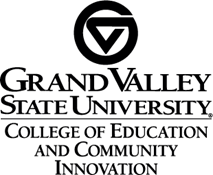 CECI Fellows ProgramMentor Description & Application InstructionsThe CECI Fellows Program aims to provide high-impact learning experiences for all participants as they develop themselves into empowered and engaged members of GVSU and society. Through intentional and iterative design, the program maintains core aspects which adapt to the needs and attributes of students in our programs – pairing students with mentors and professionals, providing social and co-curricular programming throughout the academic year, allowing opportunities for reflection, and adjusting through a system of regular feedback and assessment. While the initial goal is to retain students as valued Laker students, this mentor program aims to highlight the benefits of being a Laker for Life. Our peer mentor program is designed to provide leadership for participants in the College of Education and Community Innovation (CECI) with the following programs: Hospitality and Tourism Management; Social Work; Legal Studies; Public, Non-profit, and Health Administration; and Criminal Justice. CECI Fellows Mentors assist in supporting new GVSU students (First Year and Transfer Students) as they navigate Grand Valley and learn about their major. Qualities in a MentorMentors in the CECI Fellows Program will be asked to wear many hats as they personalize their approach to mentorship. We expect them to function as a guide, ambassador, advocate, friend, and reference as they relate to the individual needs of their mentee. When selecting mentors, we look for the following qualities: 
Empathy – exhibits the ability to or interest in centering the needs and identity of their mentee when developing the mentor-mentee relationship.Humility – respects the experiences and knowledge of their mentee, regarding their own experiences and knowledge as a toolkit in service of the mentee.Respect – Treats others with dignity and honors the unique and valuable qualities of people regardless of commonalities or differences. Enthusiasm – exudes a high level of enthusiasm as it relates to their own lives, the lives of their mentees, and the ways in which folks navigate college and post-college life.Curiosity – demonstrates a high level of curiosity in their approach to facilitating and maintaining relationships with college students. This role requires a lot of learning; therefore, being curious of mind lends itself well to the responsibility to learn. Assertiveness – displays a level of assertiveness that supports their role in the mentor-mentee relationship. This role requires a lot of initiative-taking behavior; being assertive lends itself well to the responsibility to guide and support others. Application RequirementsApply on our website. Attach your resume and letter of interest.Provide 2 Professional/Academic References DeadlinesTo Mentor Fall Semester: October 1stTo Mentor Winter Semester: December 1st CompensationAll mentors will be thanked with a gift valued at $100 and a *Professional Mentor. There will be other gifts offered throughout your time as a mentor as well (raffles, door prizes, volunteer awards, etc.)If you have any questions about the application process; please contact Melanie Rabine-Johnson at rabinejm@gvsu.edu.*A professional mentor will be someone currently employed who has graduated from a CECI Program. This person will function as a guide and networking individual for you as you prepare for your post-graduate professional life. Required Qualifications:Have declared their major (HTM, SW, PNHA, LS, or CJ) for at least 1 year.Demonstrate knowledge of campus and community resources.Demonstrate knowledge of major courses and programs.Cumulative GPA of 2.50 or higherExcellent oral and written communication skills.Mentor Responsibilities:Mentor first-year undergraduate studentsRefer students to appropriate university resources.Refer students to CECI advisors for academic planning.Meet with mentees 1-2 times a month.Provide regular written documentation of interaction with mentees.Regularly attend CECI Advising EventsConnect with your supervisor at least 1 time a month. 